 Samenvatting 
Dit onderzoeksverslag is geschreven aan de hand van de volgende probleemstelling: ‘Wat zijn de factoren die opgenomen moeten worden bij een pilot om een goede inpandige samenwerking tot stand te brengen tussen RENN4 basisscholen en jeugdzorgpartners?’
Het gaat binnen dit onderzoek over de samenwerking tussen RENN4 basisscholen en jeugdzorgpartners. Voor dit onderwerp is gekozen, omdat de afgelopen jaren onderzoek is gedaan binnen RENN4 scholen naar de algemene samenwerking door Schleurholts & Wildeboer (2021), waaruit is gebleken dat er een aantal factoren meespelen die de samenwerking bemoeilijken, zoals het vele aantal jeugdzorgpartners en een moeizame communicatie. 
Bovendien wil RENN4 zelf ook inzetten op een verbetering van de samenwerking (RENN4, z.d.-b). 
RENN4 wil graag een gefundeerde samenwerkingsvorm waarbij er sprake is van onder andere een duidelijke aanleiding, methode en opbrengsten. Om erachter te komen wat allemaal meespeelt in de samenwerking en hoe de inpandige samenwerkingsvormen er binnen RENN4 basisscholen eruitzien is er literatuuronderzoek gedaan en zijn er interviews afgenomen. Er zijn half-gestructureerde interviews gehouden waarbij belangrijke succesfactoren binnen de inpandige samenwerking zijn uitgevraagd. 

Vanuit de interviews zijn verschillende resultaten naar voren gekomen om de hoofdvraag te kunnen beantwoorden. De belangrijkste succesfactoren die naar voren zijn gekomen zijn dat er sprake is van openheid binnen het team, dat er gebruik wordt gemaakt van elkaars expertise, dat er regelmatig overlegd wordt en dat hierbij goed gecommuniceerd wordt. Daarnaast helpt een gezamenlijke visie om op één lijn met elkaar te zitten. De belangrijkste verbeterpunten zijn het aspect ‘tijd’ om de taken uit te voeren, het breder inzetten van de ambulant hulpverleners en de communicatie. De belangrijkste opbrengsten die naar voren zijn gekomen van de samenwerkingsvormen zijn minder thuiszitters onder de kinderen en dat de kinderen met behulp van de ambulant hulpverlener weer rustig kunnen worden en weer mee kunnen doen in de klas. De conclusie is daarom dat de factoren die opgenomen moeten worden bij een pilot om te zorgen voor een goede inpandige samenwerking de volgende zijn: de verantwoordelijkheden helder op papier zetten, de hulpverleners breed inzetten, gebruik maken van een leerlingvolgsysteem, voor vaste overleggen zorgen, de financiën via de gemeente regelen en de visie helder formuleren. Ook het gebruik maken van elkaars expertise is belangrijk. De uitkomsten vanuit de interviews komen overeen met de uitkomsten vanuit de literatuur als het gaat om de succesfactoren en belemmerende factoren. Vanuit de literatuur was verder nog naar voren gekomen dat de psychologische basisbehoeften een belangrijk onderdeel zijn als het gaat om motivatie. Om te onderzoeken in hoeverre dit invloed heeft op een samenwerkingsverband is het aan te bevelen hier vervolgonderzoek naar te doen.Abstract
This thesis is written on the basis of the following question: ‘What are the factors that must be included in a pilot to achieve a good collaboration between RENN4 primary schools and youth care partners? This research is about the collaboration between RENN4 primary schools and youth care partners. This topic was chosen, while in recent years research has been done within RENN4 schools to the general collaboration by Schleurholts & Wildeboer (2021), which has shown that there are a few factors that make the collaboration more difficult, such as many youth care partners and difficulty in communication.
Furthermore, RENN4 wants to invest in improving the collaboration (RENN4, z.d.-b). RENN4 wants a well-founded collaboration in which there is a clear motive, method and results. To find out which factors are important in the collaboration and what the internal forms of collaboration look like within RENN4 primary schools, literature research has been done and interviews were conducted. Semi-structured interviews were taken in which important success factors within collaboration were questioned. Several important results were found by the interviews to answer the main question. The most important success factors are that there is openness within the team, that each other´s expertise is used, that there is regular consultation and that there is good communication. Also, a shared vision helps to keep everyone on the same page. The most important points for improvement are the aspect ‘time’ to do the tasks, the more use of youth care partners and the communication. The most important benefits that have emerged from the collaborations are less children staying at home and that the children can calm down with the help of the youth care partner so they can participate in school again. Therefore, the conclusion is that the following factors must be included in a pilot to ensure a good internal collaboration: writing down the responsibilities in a clear way, using the youth care partners more, using a student tracking system, ensuring regular consultations, arranging finances through the municipality, and formulating the vision in a way everyone can understand it. It is also important to use each other’s expertise. The outcomes of the interviews correspond with the results from the literature when it comes to success factors and impeding factors. The literature also showed that basic psychological needs are an important part of motivation. To research the influence of motivation on a collaboration, it is recommended to do follow-up research. Voorwoord
Voor u ligt de scriptie ‘de samenwerking tussen RENN4 basisscholen en jeugdzorgpartners’. Het onderzoek voor deze scriptie is uitgevoerd bij vijf verschillende RENN4 basisscholen. De scriptie is geschreven in het kader van mijn afstuderen aan de opleiding Toegepaste Psychologie aan de Hanzehogeschool in Groningen in opdracht van RENN4. Van februari 2022 t/m oktober 2022 ben ik bezig geweest met dit onderzoek en het schrijven van deze scriptie.Samen met de opdrachtgever, Hanneloes Veen-Schleurholts, ben ik tot de onderzoeksvraag gekomen. Op basis van de onderzoeksvraag is een kwalitatief onderzoek uitgevoerd, waarna de onderzoeksvraag beantwoord kon worden. Om dit onderzoek tot een goed einde te brengen heb ik verschillende mensen gehad die mij hebben geholpen. Graag wil ik hen bedanken voor hun begeleiding en ondersteuning tijdens dit traject. Ten eerste wil ik Christiane de Lange bedanken die mij in het eerste gedeelte van mijn scriptie heeft begeleid. Daarnaast wil ik Laura Smids bedanken die mij tijdens de laatste loodjes heeft begeleid. Als laatste wil ik Hanneloes Veen-Schleurholts bedanken die mij gedurende de hele scriptie heeft bijgestaan als opdrachtgever. Dankzij deze mensen heb ik mijn scriptie tot een goed einde kunnen volbrengen.Ik wens u veel leesplezier toe.Ruth HoekstraGroningen, 10 oktober 2022Inleiding
1.1 Context 
Dit onderzoek is uitgevoerd binnen RENN4 basisscholen. RENN4 staat voor het Regionaal Expertisecentrum Noord Nederland. RENN4 is een gecertificeerde onderwijsorganisatie. Dit betekent dat er wordt voldaan aan de kwaliteitseisen die door de overheid hieraan worden gesteld. Deze organisatie zet zich in voor leerlingen die te kampen hebben met (ernstige) gedragsproblematiek en/of psychiatrische stoornissen, leerproblematiek of een verstandelijke beperking. Er zijn zo’n 30 locaties te vinden in Groningen, Friesland en Drenthe. Er wordt door RENN4 onderwijs verleend aan leerlingen tussen de 4 en 20 jaar. Er wordt zowel speciaal basisonderwijs als speciaal voortgezet onderwijs verleend. Binnen dit onderzoek ligt de focus op het speciaal basisonderwijs (RENN4, z.d.-a). 

RENN4 heeft als missie om verborgen talent zichtbaar te maken bij de leerlingen. Binnen deze scholen wordt de ondersteuning afgestemd op de individuele ontwikkelingsmogelijkheden van een leerling. Op deze manier worden leerlingen geholpen om hun toekomstperspectief te realiseren. Het doel is om een zo hoog mogelijk uitstroomniveau te bereiken. Daarnaast zet RENN4 zoveel mogelijk in op het schakelen naar regulier onderwijs (RENN4, z.d.-a).1.2 Aanleiding en relevantieIn de afgelopen jaren is er al onderzoek gedaan binnen RENN4 scholen. Dit onderzoek, uitgevoerd door Schleurholts en Wildeboer (2021), had als doel om te onderzoeken hoe de samenwerking verloopt tussen RENN4 scholen en jeugdzorgpartners. De reden voor dit onderzoek was dat de scholen met veel verschillende jeugdzorgpartners te maken krijgen. Zo heeft een speciaal basisonderwijsschool gemiddeld 12 jeugdzorgpartners en een speciaal voortgezet onderwijsschool (VSO-school) gemiddeld 19. Hoe er wordt samengewerkt verschilt per samenwerkingsverband, per school en per jeugdzorgpartner. Deze grote hoeveelheid jeugdzorgpartners zorgt ervoor dat de samenwerking tussen RENN4 scholen en de jeugdzorgpartners moeilijk verloopt. Hiernaast zijn ook andere punten naar voren gekomen die de samenwerking tussen RENN4 scholen en jeugdzorgpartners bemoeilijken, zoals het hebben van een moeizame communicatie, geen duidelijkheid over de financiën en onduidelijkheid over rollen en verantwoordelijkheden (Schleurholts en Wildeboer, 2021).RENN4 wil ook zelf inzetten op een verbetering in de samenwerking. De organisatie heeft in het meerderjarenbeleid van 2019-2023 het volgende punt opgenomen: ‘Nog beter aansluiten op de individuele onderwijs- en ondersteuningsbehoeften van de leerlingen, waarvoor de samenwerking versterkt wordt met collega’s, professionals en partners in onderwijs en zorg’ (RENN4, z.d.-b).Het versterken van de samenwerking tussen scholen en jeugdzorg is niet alleen binnen RENN4 van belang, maar dit is landelijk gezien een belangrijk thema. Er zijn veel leerlingen die gebruik maken van speciaal basisonderwijs. Een groot gedeelte daarvan ontvangt jeugdhulp. In 2016 ontving 10% van de leerlingen in het reguliere basisonderwijs jeugdhulp. In het speciaal basisonderwijs ontving 47% van de leerlingen jeugdhulp. Dit blijkt uit cijfers van het CBS in 2017 (Smeets en van Veen, 2018). In het jaar 2017 ging het om ongeveer 34.000 leerlingen in het speciaal basisonderwijs, wat in 2021 is toegenomen naar ongeveer 35.500 leerlingen (Nederlands Centrum Onderwijs en Jeugdzorg, 2022). Deze groei maakt het versterken van de samenwerking tussen scholen en jeugdzorg extra belangrijk.1.2.1 Wet Passend Onderwijs
De Wet Passend Onderwijs is een wet die zich bezighoudt met het versterken van de samenwerking tussen zorg en onderwijs. Deze wet heeft als doel om alle kinderen een plek te geven op een school die bij hun kwaliteiten en mogelijkheden past. De wet stelt dat samenwerkingsverbanden van scholen in dezelfde regio verplicht een ondersteuningsplan moeten opstellen (Nederlands Jeugdinstituut, z.d.).In de voortgangsrapportage van de verbeteraanpak passend onderwijs PO/VO 2021 is er teruggekeken op hoe de samenwerking verloopt tussen zorg en onderwijs (Ministerie van Onderwijs, Cultuur en Wetenschap, 2021). Er wordt beschreven dat er tot nu toe stappen zijn gezet om de samenwerking te verbeteren. Eén van die stappen is het financieren van de aanpak ‘met andere ogen (MAO). De aanpak MAO heeft als doel om de samenwerking tussen onderwijs, zorg en jeugd te versterken zodat kinderen zich optimaal kunnen ontwikkelen. Dit traject is verlengd met zes maanden. Ook in 2022 houden ze zich bezig met de samenwerking tussen onderwijs en zorg. Een andere stap is dat er een subsidie vanuit de overheid voor het Nederlands Jeugdinstituut (NJi) is gekomen om de verbinding tussen onderwijs en het jeugdveld te versterken, dit onder andere voor de preventieve kant. In 2022 krijgt het NJI deze subsidie opnieuw om zich zo in te kunnen zetten voor onder andere het vergroten van kennis rondom jeugdhulp in de school. Met behulp van deze subsidie kunnen onderwijsprofessionals, schoolbesturen en samenwerkingsverbanden informatie en goede voorbeelden krijgen waarmee ze volgende stappen in passend onderwijs kunnen zetten. Dit laat zien dat er gewerkt wordt aan het verbeteren van de samenwerking vanuit deze wet (Ministerie van Onderwijs, Cultuur en Wetenschap, 2021).1.3 Achtergrond probleemstelling en gewenste situatieRENN4 wil graag weten hoe de samenwerking verloopt tussen RENN4 scholen en jeugdzorgpartners binnen bestaande samenwerkingsvormen die zij hebben. Vanuit eerder onderzoek zijn er al bevorderende en belemmerende factoren naar voren gekomen binnen de algemene samenwerking, maar nu wil RENN4 dit verder uitdiepen door te kijken naar inpandige samenwerkingsvormen. Binnen dit onderzoek gaat het bij inpandige samenwerkingsvormen over een vaste samenwerking tussen jeugdzorg en onderwijs binnen een RENN4 basisschool waarbij jeugdzorgpartners op de school zelf aanwezig zijn. RENN4 wil graag een gefundeerde samenwerkingsvorm waarbij er sprake is van onder andere een duidelijke aanleiding, methode en opbrengsten. RENN4 wil graag weten wat werkt en deze kennis bewust inzetten om een samenwerking tot stand te brengen die alle partijen (leerkrachten, jeugdzorgpartners en leerlingen) ten goede komt.1.4 Doel Het doel van dit onderzoek is om erachter te komen welke inpandige samenwerkingsvormen er zijn binnen RENN4 scholen en wat hierin de succesfactoren en de belemmerende factoren zijn. Dit wordt gedaan door half-gestructureerde interviews af te nemen bij betrokkenen. Door de succesfactoren, belemmerende factoren, de aanleiding, visie en de opbrengsten in kaart te brengen kan er een advies worden uitgebracht over welke factoren nodig zijn voor en zo goed mogelijke inpandige samenwerkingsvorm.2. Theoretisch kader
In dit hoofdstuk wordt vanuit de theorie toegelicht wat succesfactoren en belemmerende factoren zijn binnen samenwerkingen. Daarnaast komt het model van interdisciplinaire samenwerking naar voren waarbij er vanuit de internationale literatuur naar de samenwerking wordt gekeken. Als laatste komt het belang van psychologische basisbehoeften naar voren, waarbij verder wordt toegelicht in hoeverre motivatie invloed kan hebben op de samenwerking.

Vanuit Nederlandse onderzoeken worden een aantal belemmerende factoren en succesfactoren beschreven als het gaat om de algemene samenwerking tussen onderwijs en zorg. Deze factoren worden hieronder verder toegelicht. 
2.1 Succesfactoren samenwerking:Hieronder worden een aantal succesfactoren toegelicht die naar voren zij gekomen vanuit verschillende onderzoeken.Het hebben van een gezamenlijke visieHet hebben van een gezamenlijke visie is een belangrijke succesfactor (Bomhof et al., 2018; van Smeets en van Veen, 2018; Schleurholts en Wildeboer, 2021). Zonder een gezamenlijke visie kan geen goede samenwerking plaatsvinden (Schleurholts en Wildeboer, 2021).Binnen een samenwerking kunnen er zowel individuele doelen gesteld worden als gezamenlijke doelen. Hoe hoger de inzet van de individuele deelnemers voor deze doelen, hoe hoger de mate van overeenstemming kan zijn over wat deze gezamenlijke doelen inhouden. Dingen die kunnen bijdragen aan de overeenstemming zijn onder andere het hebben van een gedeeld gevoel van urgentie van samenwerking, duidelijkheid over de verwachtingen van elkaar en de belangen van kinderen en ouders boven organisatiebelangen stellen (Bomhof et al., 2018). Onderling vertrouwenHet hebben van onderling vertrouwen in elkaar onder leerkrachten en jeugdzorgpartners is noodzakelijk voor een effectieve samenwerking. Bij dit vertrouwen gaat het erom bereid te zijn je kwetsbaar op te stellen op basis van positieve verwachtingen van de intenties en gedrag van de anderen. Dit vertrouwen kan bereikt worden wanneer partijen vertrouwen in elkaars deskundigheid hebben, partijen zich aan onderlinge afspraken houden, er inzicht aan elkaar wordt gegeven over de werkwijze, partijen elkaar serieus nemen als samenwerkingspartner en ze persoonlijk contact hebben (Bomhof et al., 2018; Smeets en van Veen, 2018; Schleurholts en Wildeboer, 2021). Dit vertrouwen is belangrijk, omdat wanneer individuele werknemers niet bereid zijn om de gezamenlijke doelen (gedeeltelijk) boven hun eigen belangen te zetten dit zal zorgen voor een stroeve samenwerking (Bomhof et al., 2018).De aanwezigheid van randvoorwaardenWanneer een samenwerking wordt aangegaan is het belangrijk dat professionals worden geholpen om dit succesvol te laten verlopen. Hierbij is het belangrijk dat ze voldoende mogelijkheden krijgen. Het kan hierbij gaan om randvoorwaarden zoals bepaalde procedures, tijd, budget, technische en logistieke ondersteuning. Ook het hebben van kennis over elkaars werkzaamheden en het goed met elkaar in contact kunnen treden spelen hierin mee (Bomhof et al., 2018). Sturing op samenwerkingDe samenwerking tussen onderwijs en het jeugdstelsel is ingewikkeld en deze komt niet vanzelf tot stand. Dit komt doordat onderwijs en jeugdhulp per sector worden gefinancierd en georganiseerd. Hierdoor kunnen binnen deze sectoren systemen en omgangsregels ontstaan. Deze kunnen de interactie tussen verschillende sectoren in de weg staan. Het is belangrijk dat deze samenwerking geïnitieerd, gefaciliteerd en onderhouden wordt. Hiervoor is een bepaalde mate van sturing nodig. Aspecten die gestuurd kunnen worden zijn onder andere duidelijkheid over wie verantwoordelijk is voor de samenwerking tussen onderwijs en jeugdhulp, een heldere taakverdeling tussen de beide partijen en vastgelegde afspraken over de samenwerking (Bomhof et al., 2018).2.2 Belemmerende factoren samenwerking:Naast deze bevorderende factoren zijn er ook een aantal belemmerende factoren die naar voren komen als het gaat om de samenwerking. Deze factoren worden hieronder verder toegelicht.Aansluiting in de praktijk
Belemmeringen die hierbij komen kijken zijn dat er teveel wisselingen in het personeel zijn in de lokale teams. Ook hebben scholen te maken met teveel zorgaanbieders in de school. Deze zorgaanbieders hebben hun eigen manier van werken, wat de samenwerking bemoeilijkt. Bovendien komt de afstemming met de jeugdzorg onvoldoende van de grond en is het voor scholen en de lokale teams vaak onduidelijk wie waarvoor verantwoordelijk is (Bomhof et al, 2018). Al deze factoren komen ook naar voren vanuit het onderzoek van Schleurholts en Wildeboer (2021). In dit onderzoek wordt benoemd dat door de vele wisselingen in het personeel een grote caseload ontstaat. Hierdoor wordt de bereikbaarheid minder en hierdoor wordt het lastiger om samen te werken. Consensus 
Belemmeringen die bij consensus naar voren kunnen komen zijn het ontbreken van een gezamenlijke visie of van gezamenlijke doelen, waardoor het gevoel van urgentie ontbreekt om in actie te komen bij lokale teams om zich in te zetten voor deze doelen. Daarnaast komen lokale teams alleen in actie op basis van de hulpvraag van de ouders. Wanneer de hulpvraag niet door de ouders geformuleerd kan worden komt er ook geen hulp (Bomhof et al, 2018). Vertrouwen
Als het gaat om vertrouwen worden er ook een aantal belemmeringen genoemd. Privacy speelt een grote rol. Dit staat het delen van bepaalde informatie in de weg, wat kan zorgen voor een spanningsveld tussen de verschillende partijen. Ook sluit de jeugdhulp niet aan op de hulpvraag vanuit het onderwijs aangezien zij aanbodgericht werken. Zij werken vanuit wat de organisatie kan bieden en niet per se vanuit de hulpvraag die er vanuit het onderwijs is (Bomhof et al, 2018).Randvoorwaarden
Hierbij spelen de volgende belemmeringen mee: het hebben van te weinig kennis en ervaring bij lokale teams, geen vaste contactpersoon hebben voor scholen vanuit lokale teams, het niet goed bereikbaar zijn van lokale teams, het ontbreken van zicht op de mogelijkheden van jeugdhulp door scholen en het krijgen van te weinig tijd voor het maken van goede afspraken. (Bomhof et al, 2018). Sturing
Als het gaat om sturing zijn er als laatste ook een aantal belemmeringen, namelijk dat de verschillen tussen de verschillende gemeenten de aansluiting tussen onderwijs en jeugdhulp moeilijker maakt. Ook verloopt de afstemming tussen beleidsafdelingen binnen de gemeenten niet optimaal, wat ook de samenwerking bemoeilijkt (Bomhof et al, 2018).2.3 Model voor interdisciplinaire samenwerkingDe succesfactoren en belemmerende factoren die in hoofdstuk 2.1 en 2.2 naar voren zijn gekomen zijn factoren die vanuit de Nederlandse onderzoeken belangrijk blijken binnen de samenwerking. Ook vanuit de internationale onderzoeksliteratuur komen er verschillende aspecten naar voren die belangrijk zijn als het gaat om een succesvolle interdisciplinaire samenwerking. Bronstein (2003) heeft een model voor interdisciplinaire samenwerking opgesteld. Dit model is opgesteld aan de hand van de volgende definitie van interdisciplinaire samenwerking: ‘een effectief interpersoonlijk proces dat het bereiken van doelen faciliteert die niet kunnen worden bereikt wanneer individuele professionals alleen handelen’ (Bruner 1991, p.7).Volgens Bronstein (2003) zijn er vijf kerncomponenten die belangrijk zijn als het gaat om interdisciplinaire samenwerking. Deze worden hieronder toegelicht.Onderlinge afhankelijkheidHierbij gaat het om het optreden van en het vertrouwen op interacties tussen professionals waarbij partijen van elkaar afhankelijk zijn om hun doelen en taken te bereiken. Om afhankelijk te functioneren moeten professionals duidelijk onderscheid kunnen maken tussen hun eigen rollen en de rollen van de professionals waarmee ze samenwerken. Hier moeten ze op de juiste manier gebruik van maken. Dit wordt bereikt door onder andere formele en informele tijd samen door te brengen en door mondelinge en schriftelijke communicatie tussen professionele collega’s (Bronstein, 2003).Nieuw gecreëerde professionele activiteitenHierbij gaat het om samenwerkingshandelingen en programma’s waarmee meer bereikt kan worden dan bereikt zou kunnen worden wanneer de professionals onafhankelijk van elkaar zouden handelen. Bij de activiteiten wordt de expertise van elke deelnemer gemaximaliseerd (Bronstein, 2003). 
Flexibiliteit
Het gaat hierbij om het opzettelijk optreden van rolvervaging. Bij flexibiliteit gaat het om het bereiken van productieve compromissen wanneer er onenigheid bestaat en dat je als professional creatief reageert op wat er wordt gevraagd (Bronstein, 2003).

Collectief eigendom van doelen
Het gaat hier om een gedeelde verantwoordelijkheid in het proces van het bereiken van doelen, inclusief het gezamenlijk ontwerpen en ontwikkelen van de doelen. Om dit te bereiken moet elke professional zijn verantwoordelijkheid nemen voor zijn aandeel in succes en falen en ze moeten opbouwende onenigheden en gesprekken tussen collega’s en klanten ondersteunen (Bronstein, 2003).

Reflectie op het proces
Hierbij gaat het om de aandacht van professionals die ze hebben voor hun proces van samenwerken. Denken en praten van professionals over de werkrelatie en -proces is hierin belangrijk en daarnaast moet feedback worden opgenomen om de relaties en de effectiviteit te versterken (Bronstein, 2003).Er zijn, naast de kerncomponenten van samenwerking, verschillende invloeden op de interdisciplinaire samenwerking. Wanneer één van deze aspecten ontbreekt kan dit voor belemmeringen in de samenwerking zorgen (Bronstein, 2003). Deze worden hieronder toegelicht.Professionele rolBij een sterk gevoel voor de professionele rol wordt er vastgehouden aan de waarden en ethiek van het beroep dat je uitvoert. Er wordt respect getoond voor collega’s en er wordt realistisch gekeken naar de praktijk die in overeenstemming is met het beroep. Daarnaast is het eigen perspectief vergelijkbaar met die van collega’s (Bronstein, 2003). 
Structurele kenmerkenHierbij gaat het om onder andere een beheersbare werklast, een werkcultuur die interdisciplinaire samenwerking ondersteunt, administratieve ondersteuning, professionele autonomie en ruimte voor samenwerking (Bronstein, 2003).
Persoonlijke kenmerken De volgende kenmerken zijn relevant voor een interdisciplinaire samenwerking: de manier waarop medewerkers elkaar als mensen zien buiten de professionele rol, vertrouwen, begrip en een goede professionele communicatie (Bronstein, 2003).Geschiedenis van samenwerkingHierbij gaat het om eerdere ervaringen in de samenwerking. Positieve ervaringen op het gebied van samenwerking houden verband met het huidige niveau van een succesvolle samenwerking (Bronstein, 2003).
2.4 Belang van psychologische basisbehoeften
Naast alle succesfactoren die vanuit de literatuur naar voren komen zijn er meer factoren die het succes van de samenwerking kunnen beïnvloeden. Dit zijn de psychologische basisbehoeften van mensen. RENN4 werkt zelf vanuit het model CAREBAGS van Minnaert (De Carrousel, 2020). CARE staat voor de psychologische basisbehoeften van mensen. Dit zijn de volgende vier:Competentie: het gevoel dat je iets kanAutonomie: het idee dat wat jij wil belangrijk isRelatie: het gevoel dat je erbij hoortEngagement: het gevoel dat je met iets zinnigs bezig bent.Dit sluit aan op de zelfdeterminatietheorie die inspeelt op de menselijke basisbehoeften. De theorie focust zich op drie behoeften: competentie, verbondenheid en autonomie. Wanneer aan deze drie behoeften wordt voldaan word je als persoon gemotiveerd om te groeien en te integreren. Ook worden hierdoor je sociale ontwikkeling en je persoonlijke welzijn bevorderd (Deci en Ryan, 2000).Bij het aspect motivatie gaat het om de energie, een richting en volharding om iets te doen. Motivatie kan van zowel buitenaf beïnvloed worden als van binnenuit. 
Wanneer er bij iemand sprake is van interne motivatie is er sprake van meer interesse, opwinding en vertrouwen in de activiteit, wat leidt tot betere prestaties, volharding en creativiteit. De intrinsieke motivatie kan vergroot worden door het geven van feedback, door te communiceren en het geven van beloningen. 
Veel mensen handelen vanuit externe motivatie. Wanneer gedrag wordt aangemoedigd kan gedrag van onwil tot passieve meegaandheid tot actief persoonlijk commitment aanzetten. 
De voornaamste reden waarom mensen bij extrinsieke motivatie iets uitvoeren is omdat gedrag gevraagd, gemodelleerd of gewaardeerd wordt door belangrijke mensen met wie ze zich verbonden voelen. Bovendien werken ook het gevoel van competent te zijn en het gevoel van het hebben van autonomie hierop in. Het al dan niet aanwezig zijn van de basisbehoeften zijn van invloed op het hebben van motivatie. Het is daarom van belang dat basisbehoeften worden bevredigd (Deci en Ryan, 2000). 

Vanuit bovenstaande informatie blijkt dat een belangrijk aspect van het al dan niet hebben van motivatie vanuit andere personen komt. Bij het samenwerken is het belangrijk om in te spelen op deze verschillende basisbehoeften. Wanneer er sprake is van competentie, autonomie en verbondenheid wordt iemand gemotiveerd om iets te doen. Mensen zullen hierdoor gemotiveerd worden om hun best te doen voor de samenwerking om dit goed te laten verlopen. 2.5 Doelstelling, probleemstelling en hypothesen:
De probleemstelling die met behulp van dit onderzoek zal worden beantwoord is als volgt: Wat zijn de factoren die opgenomen moeten worden bij een pilot om een goede inpandige samenwerking tot stand te brengen tussen RENN4 basisscholen en jeugdzorgpartners?

De probleemstelling wordt beantwoord met behulp van de onderstaande deelvragen:Welke inpandige samenwerkingsvormen zijn er binnen RENN4 basisscholen en hoe zijn deze vormgegeven?Welke succesfactoren zijn er binnen de inpandige samenwerkingsvormen?Welke verbeterpunten zijn er binnen de inpandige samenwerkingsvormen?Wat zijn de opbrengsten van de inpandige samenwerkingsvormen?Methode
In dit hoofdstuk wordt toegelicht op wat voor manier het onderzoek is uitgevoerd. De volgende aspecten worden beschreven: de opzet en uitvoering, de keuze voor de respondenten, de ethische aspecten die bij dit onderzoek komen kijken, de interviewmethode en als laatste de methode van dataverzameling en analyse.3.1 Opzet en uitvoering
Voor dit onderzoek is er gekozen voor het uitvoeren van kwalitatief onderzoek. Deze vorm van onderzoek doen is geschikt om erachter te komen hoe processen verlopen of welke motieven mensen voor hun handelen hebben. Deze methode kan helpen om antwoord te krijgen op wat-, waarom- en hoe-vragen. Met deze methode kan worden onderzocht hoe iets zit en hoe betrokkenen dit beleven (Brinkman en Oldenhuis, 2016). De mening en beleving van de betrokken partijen bij inpandige samenwerkingen zijn belangrijk binnen dit onderzoek. Om deze reden is er gekozen voor het uitvoeren van kwalitatief onderzoek. Om inzicht te krijgen in hoe tegen de inpandige samenwerkingen aangekeken wordt zijn er interviews gehouden met leerkrachten, directeuren en jeugdzorgpartners op verschillende basisscholen.3.2 Keuze voor respondentenDe respondenten zijn gekozen aan de hand van de basisscholen binnen RENN4 waarbij sprake is van een inpandige samenwerkingsvorm. Hiervoor is gekozen omdat het onderzoek op inpandige samenwerkingsvormen gericht is. Binnen deze scholen is ervoor gekozen om de groepen te interviewen die nauw betrokken zijn bij de verschillende inpandige samenwerkingsvormen. Dit betreft de schooldirecteur, de gedragsdeskundige, de schoolmaatschappelijk werker en de betrokken leerkracht en de jeugdzorgpartner. Bij het werven van de respondenten is gebruik gemaakt van een gerichte keuze. De personen die gevraagd zijn deel te nemen aan het onderzoek zijn nauw betrokken bij de inpandige samenwerkingsvorm. Om deze reden zijn deze personen benaderd. Om tot de steekproef te komen is eerst via de mail contact opgenomen met de schooldirecteuren. Aan hen is de vraag gesteld om leerkrachten en/of betrokken gedragsdeskundigen of schoolmaatschappelijk werkers aan te dragen. Op deze manier is geprobeerd om zoveel mogelijk deelnemers te werven. 3.3 Ethische aspecten
Als het gaat om ethische aspecten met betrekking tot de respondenten zijn er een aantal punten waar rekening mee gehouden moet worden (Baarda et al., 2021). Het is belangrijk dat de medewerking van respondenten altijd vrijwillig gebeurt en bij voorkeur wordt er expliciet toestemming door hen gegeven. De respondenten moeten de juiste voorlichting krijgen. Deze voorlichting over het doel en de werkwijze moet kloppend zijn. De voorlichting kan gegeven worden bij de introductie van het onderzoek, wanneer er wordt gevraagd of ze willen meewerken.Het is belangrijk dat de gegevens van de respondenten anoniem verwerkt worden, waarbij het niet zichtbaar mag zijn wie welke informatie heeft gegeven. Als laatste mogen de uitkomsten van het onderzoek geen nadelige effecten hebben voor de respondenten (Baarda et al., 2021).Met deze ethische aspecten is rekening gehouden tijdens het uitvoeren van dit onderzoek. Respondenten die gevraagd zijn om deel te nemen aan dit onderzoek zijn hiertoe niet gedwongen. Dit is altijd vrijwillig gebeurd. Daarnaast zijn bij het verwerken van de verkregen informatie vanuit de respondenten geen namen genoemd om zo de anonimiteit te waarborgen. Als laatste werd niet verwacht dat de respondenten schade konden ondervinden aan dit onderzoek. Door de juiste informatie te verstrekken is geprobeerd dit volledig te voorkomen. Om hier meer inzicht in te geven is het formulier zorgvuldig omgaan met proefpersonen ingevuld (zie bijlage 2).3.4 Interviewmethode Er is gekozen voor het afnemen van half-gestructureerde interviews. Hierbij is er sprake van een checklist met onderwerpen die besproken worden, maar de volgorde hiervan staat niet vast. Bij een half-gestructureerd interview wordt er voor elk onderwerp dat besproken dient te worden een beginvraag geformuleerd. Ook kunnen er per onderwerp subonderwerpen geformuleerd worden. Een nadeel van deze vorm van interviewen is dat er vast wordt gezeten aan bepaalde topics (Baarda, 2020). Door deze vorm van interviewen aan te houden kon er worden ingespeeld op wat de geïnterviewde allemaal vertelde aan informatie. Met behulp van de vastgestelde thema’s zijn wel de onderwerpen besproken die van belang zijn om de onderzoeksvragen te beantwoorden. Om ervoor te zorgen dat er geen belangrijke onderwerpen vergeten werden, is er in elk interview aan de respondent gevraagd of er nog belangrijke zaken waren die volgens diegene besproken moesten worden.Bij het afnemen van de interviews is er rekening gehouden met de validiteit. Bij validiteit gaat het om de mate waarin je gegevens een geldige weergave zijn van wat je hebt gemeten (Baarda et al., 2021). Om de validiteit van de interviews te waarborgen zijn de onderwerpen die behandeld zijn van te voren geoperationaliseerd. Op deze manier ontstond er geen onduidelijkheid over wat er precies bedoeld werd met bepaalde onderwerpen en is er ook daadwerkelijk gevraagd wat van belang was voor het onderzoek (Brinkman en Oldenhuis, 2016).3.4.1 Ontstaan interviewlijst:De interviewlijst (zie bijlage 1) is ontstaan vanuit de opgestelde hoofd- en deelvragen. Deze inhoud is tot stand gekomen aan de hand van het onderzoek dat is uitgevoerd door Schleurholts en Wildeboer (2021). Belangrijke punten die vanuit dit onderzoek naar voren waren gekomen zijn in dit onderzoek meegenomen. Ook vanuit het literatuuronderzoek zijn er bepaalde vragen naar voren gekomen.Met behulp van de interviews is er antwoord gegeven op deze vragen. Ten eerste is door middel van de interviews gekeken naar welke inpandige samenwerkingsvormen er zijn en hoe deze eruit zien. Ook is er gekeken naar wat er goed gaat in deze samenwerking en wat er nog beter kan. Als laatste is er gekeken naar de opbrengsten van de inpandige samenwerkingsvormen. Voor het uitvragen van verschillende succesfactoren is er gebruik gemaakt van factoren die benoemd zijn door Smeets en van Veen (2018). Op basis hiervan konden de succesfactoren uitgevraagd worden die de basis vormen voor een zo goed mogelijke samenwerking.3.5 Methode van dataverzameling en analyseDe afgenomen interviews zijn voor dit onderzoek opgenomen. Op deze manier is er geen belangrijke informatie verloren gegaan en konden relevante citaten letterlijk worden overgenomen. Dit is van tevoren met de deelnemers besproken om hierin geen onduidelijkheden te creëren.Hoe de interviews verder zijn uitgevoerd is terug te vinden in het kopje ‘interviewmethode’. Door het opnemen van de interviews is de betrouwbaarheid verhoogd. Bij betrouwbaarheid gaat het om de mate waarin onderzoeksgegevens van toeval afhangen. Hoe meer het van toeval afhangt, hoe minder betrouwbaar de gegevens zijn (Baarda et al., 2021). De interviews zijn getranscribeerd en vervolgens zijn ze gefilterd op thema’s. Indien het gesprek online plaats heeft gevonden is dit via Teams gegaan. De functie ‘transcriberen’ was in dat geval tijdens het gesprek alvast aangezet. De interviews zijn bij het transcriberen volledig uitgeschreven. Vervolgens zijn de interviews met behulp van het programma Atlas.ti gecodeerd om zo tot de resultaten te komen. Het coderen is gedaan aan de hand van vier verschillende thema’s die zijn opgesteld aan de hand van de verschillende deelvragen. De thema’s waren als volgt: inhoud van de inpandige samenwerkingsvormen, succesfactoren, belemmerende factoren en opbrengsten. Vervolgens zijn de codes per thema onder elkaar gezet en op basis hiervan zijn de resultaten geschreven. ResultatenIn dit hoofdstuk staan de resultaten beschreven. Deze staan beschreven per deelvraag en per basisschool. Ten eerste is in kaart gebracht welke inpandige samenwerkingsvormen er zijn, ten tweede wat de succesfactoren van deze inpandige samenwerkingsvormen zijn, ten derde wat belemmerende factoren van deze inpandige samenwerkingsvormen zijn en als laatste de opbrengsten van de inpandige samenwerkingsvormen. 4.1 Welke inpandige samenwerkingsvormen zijn er binnen RENN4 basisscholen en hoe zijn deze vormgegeven?
Hieronder wordt per school weergegeven hoe de samenwerkingsvorm eruitziet.
4.1.1 Aventurijn, EmmenDe samenwerkingsvorm tussen de Aventurijn in Emmen en Yorneo bestaat uit kortdurende trajecten. Het gaat hierbij om een SO+ klas, waarbij de kinderen 12-24 weken in de klas zitten. Het is een tijdelijke voorziening. De SO+ klas is er speciaal voor ingericht om de kinderen een plek te bieden om ze weer te laten wennen aan school. Zij leren een stukje emotieregulatie en kunnen vanuit daar doorstromen naar aan andere onderwijsplek. De leerkracht en de ambulant hulpverleners zitten samen in de klas. De SO+ klas is direct in samenwerking met Yorneo opgestart. De ambulant hulpverleners zitten achterin de klas en spelen in op de vraag vanuit de leerkracht. De leerkracht is bezig met lesgeven en de ambulant hulpverleners kijken of de spanning oploopt, en helpen in dat geval om de spanning af te nemen door bijvoorbeeld naar buiten te gaan of naar een time-out plek. Er zitten maximaal vier kinderen per shift in de klas, waarbij het gaat om shifts van 09:00-11:00 of van 11:00-13:00. Binnen de samenwerking is de leerkracht verantwoordelijk voor het onderwijs en de ambulant hulpverleners voor de zorg. Af en toe is er sprake van overlap, bijvoorbeeld wanneer de ambulant hulpverleners helpen bij een schoolopdracht of wanneer de leerkracht ondersteunt bij het gedrag. De doelgroep bestaat grotendeels uit kinderen die vanuit een thuiszitterssituatie in de SO+ klas komen. In de SO+ klas zijn er geen verwachtingen naar de kinderen toe naast het er gewoon zijn. De kinderen kunnen zowel vanuit het reguliere onderwijs komen als vanuit RENN4 onderwijs. De kinderen in de klas missen vaak de grootste basisvaardigheden. Daar wordt aan gewerkt binnen de klas. De visie van de SO+ klas is om kinderen binnen een relatief korte tijd weer te laten integreren in een plek waar ze zich verder kunnen ontwikkelen. Dit wordt gedaan door echt te kijken naar wat het kind nodig heeft en hoe het kind en het gezin weer verder kunnen. Hierbij wordt aangesloten op de behoefte van het kind. Ook wordt er genoegen genomen met kleine stapjes. Als het gaat om de overlegstructuur wordt eens per week een SO+ overleg gehouden met de leerkracht en de ambulant hulpverleners en eens per vier weken wordt geëvalueerd op de samenwerking. 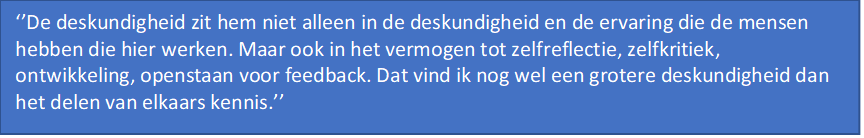 4.1.2 Bladergroenschool, GroningenBinnen de springplankgroep op de Bladergroenschool wordt vier dagen in de week kleuteronderwijs geboden. Binnen deze groep wordt er samengewerkt met de organisatie Elker. De doelgroep bestaat uit kleuters die klaar zijn op het Medisch Kinderdagverblijf, maar nog niet rijp genoeg zijn voor school. Ook komt een deel van de kinderen vanuit een reguliere groep, waarvan duidelijk is geworden dat het reguliere onderwijs toch teveel voor ze is. De kinderen krijgen het onderwijsaanbod wat ze anders ook krijgen. Daarnaast wordt een behandelplan gemaakt waarin doelen worden opgesteld op het gebied van gedrag. Er wordt intensief gewerkt aan doelen op het gebied van emotieregulatie. De groep bestaat uit zes tot acht kinderen die tussen de vier en zes jaar zijn. De kinderen die er zitten zijn kinderen die mee kunnen komen in het RENN4 onderwijs maar die meer nabijheid nodig hebben voor de emotieregulatie. Het doel is om ze binnen een jaar door te laten stromen naar een reguliere RENN4 groep. De visie is om ieder kind een passend onderwijsaanbod te bieden, ook als ze gedragsmatig nog meer vragen dan speciaal onderwijs kan bieden. Om alles goed te laten verlopen vindt wekelijks overleg plaats tussen de gedragswetenschapper van Elker, de leerkracht en de pedagogisch medewerker. 4.1.3 De Sterren, Hoogezand De Sterren is een school voor speciaal basisonderwijs en telt vier inpandige partners. Vanuit Schouder aan schouder is er een pedagogisch medewerker op de school aanwezig. Zij doet met name de emotionele check-in en check-out voor de kinderen van de school. De doelgroep van de school zijn kinderen die vaak uit achterstandsgezinnen komen, waarbij er sprake is van veel problematiek. Voordat de kinderen in de klas kunnen starten moeten ze soms eerst hun verhaal kwijt. Dit kan bij de pedagogisch medewerker. Deze filtert in de ochtend de kinderen al, en gaat een gesprekje aan met de kinderen waarmee het niet zo goed lijkt te gaan. Ook vangt ze kinderen op die even niet meer mee kunnen komen in de klas, doordat ze gefrustreerd raken of moeite hebben zich te concentreren. Vanuit Kentalis is er een ambulant hulpverlener aanwezig op de school. Zij begeleidt kinderen met een taalontwikkelingsstoornis (TOS). Deze kinderen hebben een onderwijs-zorgarrangement gekregen. De ambulant hulpverlener komt bijvoorbeeld in de klas om een kind te begeleiden of ze haalt kinderen uit de klas op. Daarnaast is een fysiotherapeut aanwezig. Veel kinderen hebben een motorische achterstand. Het aankleden is soms bijvoorbeeld al moeilijk. Hierin ondersteunt de fysiotherapeut. Als laatste is er een logopedist aanwezig op de school. De logopedist helpt kinderen met forse taal- en spraakproblematiek. Bijna alle kinderen in de kleuterklas maken hier gebruik van. Zij komt meerdere keren per dag kinderen uit de klas ophalen om ze individueel te begeleiden. 
De visie binnen deze school is een leven lang leren. Naast de basisvakken zoals rekenen en schrijven is het onderwijs gericht op vaardigheden voor de toekomst. Met behulp van een rijke leeromgeving, waarin kinderen de mogelijkheid krijgen om spelend en ontdekkend te leren, wordt ingezet op de ontwikkeling van het kind. Op het gebied van overleg zijn er regelmatig team overleggen waar de pedagogisch medewerker bij zit. Met de fysiotherapeut en de logopedist zijn er geen vaste overlegmomenten. Met Kentalis zijn er ook geen vaste overlegmomenten. Hiermee worden aparte afspraken gemaakt.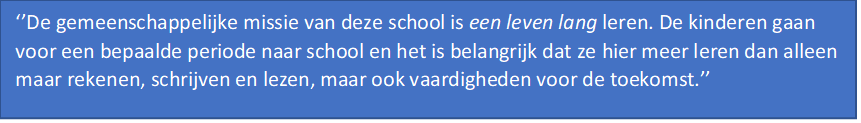 4.1.4 Aventurijn/Kameleon, Hoogeveen Op de Aventurijn/Kameleon in Hoogeveen wordt de zorg verleend vanuit Ambiq en Cosis. De ambulant hulpverleners zijn voor de hele school aanwezig. De zorgvragen die er zijn komen bij hen terecht. De zorgvraag kan vanuit een leerkracht komen of vanuit de ouders. Indien nodig komen de ambulant hulpverleners bij de ouders van de kinderen thuis. Soms zien de ambulant hulpverleners zelf dat het niet goed gaat met een kind en dan wordt er een plan op gemaakt. De doelgroep zijn kinderen vanuit de hele school, die zowel individuele ondersteuning als klassikale ondersteuning kunnen krijgen. De ambulant hulpverlener kan in de klas komen wanneer een kind in de klas ondersteuning nodig heeft. Ook kunnen kinderen buiten de klas opgevangen worden wanneer kinderen moeite met concentratie en focus hebben in de klas. De leerkracht kan dan doorgaan met de les. Naast de incidentele momenten zijn er ook kinderen die op vaste momenten individuele ondersteuning krijgen. Samen met de ouders, de leerkracht en eventueel het kind zelf wordt een plan gemaakt om met de gewenste doelen aan de slag te gaan. De lijntjes binnen de samenwerking zijn kort. Alles wordt in hetzelfde bestand gedocumenteerd zodat iedere zet te volgen is voor andere teamleden. Hiervoor wordt gebruik gemaakt van het leerlingvolgsysteem ParnasSys. De samenwerking is ontstaan met als doel om niet meer veel verschillende jeugdzorgpartners in de school te hebben en de lijntjes kort te houden. De verantwoordelijkheden van de jeugdzorgpartners en de leerkracht lopen weleens in elkaar over. Dit gebeurt bijvoorbeeld wanneer de ambulant hulpverlener een kind ondersteuning biedt bij een schooltaak. De visie die nagestreefd wordt is dat er aangesloten wordt bij het tempo van het kind en als het nodig is worden eerst kleine stappen gezet en gevierd. Eens in de twee weken is een vergadering met het team en ook met het CVB vindt wekelijks een overleg plaats. Verder heeft het team eens in de zes weken een zorgoverleg, waarin de kinderen geëvalueerd worden.4.1.5 De Aventurijn/Toermalijn, Emmen Binnen de Aventurijn/Toermalijn in Emmen vindt een samenwerking plaats met Cosis. Op deze school is een time-in ruimte aanwezig waar een ambulant hulpverlener vanuit Cosis aanwezig is. De time-in is een ontprikkelruimte. Hier zijn er hooguit twee à drie kinderen tegelijk aanwezig. Sommige kinderen die een hele dag school niet aankunnen zijn er gedurende een langere tijd, zo’n anderhalf tot twee uur. Dit wordt vervolgens opgebouwd zodat ze daarna volledig naar school kunnen gaan. Over het algemeen is er sprake van kortdurende interventies. Momenteel zijn er zes à zeven vaste kinderen die op verschillende tijdstippen komen op een dag. Wanneer de leerkracht het gevoel heeft dat het de verkeerde kant opgaat met een kind kan het kind naar de time-in ruimte gestuurd worden, waar het kind wordt opgevangen door de ambulant hulpverlener. Hier kan het kind tot rust komen. De leerkracht kan dan rustig doorgaan met de les. Kinderen kunnen in de time-in ruimte bijvoorbeeld een boekje lezen, slijm maken en met lego spelen, afhankelijk van wat het kind helpt om rustig te worden. Vervolgens kunnen de kinderen weer terug naar de klas om mee te doen met de les. De doelgroep zijn over het algemeen kinderen vanaf groep drie tot en met groep acht die tijd nodig hebben om te ontprikkelen. De visie van deze samenwerking is om kinderen te helpen hun emoties te reguleren en om kinderen te helpen die niet de hele dag in de klas kunnen zijn om toch langer op de schoollocatie aanwezig te zijn. Eens per maand vindt een overleg plaats met de school. Ook eens per maand vindt er een overleg plaats met de interne begeleiders, leerkrachten, zorgmedewerkers en de leidinggevende. 4.2 Welke succesfactoren zijn er binnen de inpandige samenwerkingsvormen?
Hieronder wordt per school weergegeven welke succesfactoren er zijn binnen de samenwerking.4.2.1 Aventurijn, EmmenBinnen het team is er sprake van openheid en transparantie. Er zijn korte lijntjes binnen het team en ze zitten op één lijn met elkaar. Hierbij is er sprake van goede communicatie.
Ook is er sprake van gelijkwaardigheid. Mensen binnen het team hebben vermogen tot zelfreflectie, zelfkritiek, en staan open voor feedback. 
Binnen het team weet iedereen precies waar de ander goed in is en wat de mogelijkheden zijn. De rollen zijn helder verdeeld en als het niet duidelijk is kan de ander hierop aangesproken worden. Iedereen die betrokken is rondom het kind en in de klas kan elkaar aanspreken op verantwoordelijkheden die de ander heeft. 
Zorg en onderwijs komt binnen de samenwerking mooi samen. Door de samenwerking kunnen kinderen op veel verschillende gebieden geholpen worden. Iedereen vult elkaar hierin aan door het inzetten van zijn eigen expertise en visie. Binnen het team is er vertrouwen in de expertise van iedereen, waarbij iedereen in zijn waarde wordt gelaten. 
Er wordt wekelijks met elkaar overlegd. Hierdoor wordt iedereen binnen het team scherp gehouden. Hierin wordt er kritisch gekeken naar de samenwerking. Bovendien is er sprake van continuïteit binnen de samenwerking aangezien de ambulant hulpverleners die de SO+ klas hebben opgezet er nog steeds zitten.4.2.2 Bladergroenschool, Groningen Binnen het team bevragen leerkrachten en ambulant hulpverleners elkaar nieuwsgierig als ze ergens tegenaan lopen in plaats van dat ze gaan klagen of oordelen. Er wordt uitgegaan van de goede intenties van de ander. Ze gaan open met elkaar in gesprek. Er wordt gekeken naar wat ze van een bepaalde beslissing kunnen leren en hoe het de volgende keer beter zou kunnen. Binnen de samenwerking staat iedere partij open voor feedback en zijn ze bereid om aanpassingen te doen op basis daarvan. Doordat de ambulant hulpverleners zich zijn gaan voegen naar de structuur van het onderwijs en op de schoollocatie zitten hebben ze goed zicht op de kinderen. Hierdoor kunnen ze goed meedraaien. Er is sprake van een gezamenlijke visie, waarbij ze allemaal vinden dat de kinderen niet thuis horen te zitten. 
Binnen de samenwerking wordt er zorgvuldig gecommuniceerd, zowel verbaal als schriftelijk. Doordat ze bij elkaar op school zitten weten de leerkracht en ambulant hulpverlener elkaar snel te vinden en bespreken ze dingen over de kinderen. Ook is er goed mailcontact, bijvoorbeeld tussen de ambulant hulpverlener en de gedragswetenschapper. Ze willen allemaal een stapje extra doen, dus ze wachten niet een week met terugmailen maar ze doen dit zo snel mogelijk. Bovendien is er sprake van continuïteit binnen de samenwerking, aangezien degenen die vanaf het begin betrokken zijn bij de samenwerking dit nog steeds zijn. Er wordt er regelmatig overlegd binnen het team en op basis daarvan worden aanpassingen gedaan. Wat ook als succesfactor is genoemd is dat de samenwerking financieel gefaciliteerd is vanuit de gemeente, waardoor de discussie over geld niet tussen onderwijs en jeugdzorg hoeft te gaan.
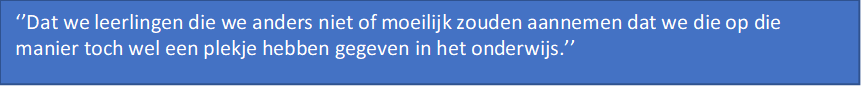 4.2.3 De Sterren, Hoogezand Binnen de samenwerking is iedereen transparant. Ze weten precies wat ze aan elkaar hebben van beide kanten. De jeugdzorgpartners die binnen de school aanwezig zijn begrijpen de taal van de school en de visie en werken hierin goed samen met de school. De directeur gaf aan dat er allerlei soorten hulpverleners over de vloer kwamen toen ze er net kwam werken, waarvan men niet precies wist wat ze met de kinderen deden. De directeur heeft ervoor gezorgd dat er een aantal vaste preferente partners in de school zijn gekomen waarvan het duidelijk is wat hun taak is. De visie van de school is met hen besproken voordat de samenwerking met hen aangegaan werd om ervoor te zorgen dat de met elkaar op één lijn zitten.
De expertise wordt opgehaald bij elkaar. Hier staan ze ook voor open binnen het team. Hierin wordt meegenomen wat bij iemand als persoon past of waarvan wordt gezien dat het kind er veel baat bij heeft. Waar de ene rol ophoudt gaat de andere verder. Hier doen ze hun voordeel mee. 
De pedagogisch medewerker doet mee aan de interne scholingen van de school. Dit is bevorderend voor de gezamenlijke professionalisering. Hierdoor gaan de betrokken partijen dezelfde taal spreken. Iedereen neemt zijn vakgebied heel serieus en laat duidelijk weten waar hij mee bezig is. 
Het is duidelijk waar iedereen voor verantwoordelijk is binnen de samenwerking: de leerkracht is verantwoordelijk voor het onderwijs en de hulpverlener ondersteunt zowel de leerkrachten als de kinderen. De hulpverleners komen bij leerkrachten in de klas. Hierbij is er sprake van gelijkwaardigheid in het contact. Iedereen ziet elkaar als expert. 4.2.4 Aventurijn, Hoogeveen Er vindt regelmatig overleg plaats met het team. Hierdoor komt het team op één lijn met elkaar.
Binnen het team weet iedereen waar zijn verantwoordelijkheid ligt en vullen ze elkaar aan waar nodig. Ook staan ze achter elkaar waar nodig. Zo helpen de ambulant hulpverleners de leerkracht bijvoorbeeld als een kind heel boos is en niet meer in contact is. Dan wordt er incidenteel ondersteund. Er wordt veel gebruik gemaakt van elkaars expertise. Hierbij worden ze in elkaars waarde gelaten. Er worden bijvoorbeeld tips gegeven over hoe gedragsverandering van een kind tot stand gebracht kan worden. Alles wordt gedocumenteerd in een leerlingvolgsysteem en hier kan iedereen bij. Hierdoor is iedereen goed op de hoogte van alle informatie. 
De samenwerking bestaat inmiddels twee jaar, waardoor de leerkrachten en ambulant hulpverleners weten wat ze aan elkaar hebben. Ze weten hierdoor goed wat ze van elkaar kunnen verwachten. 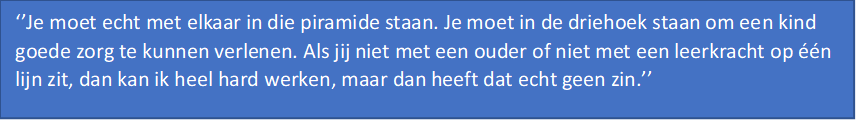 4.2.5 De Aventurijn/Toermalijn, Emmen Er wordt tussen de leerkracht en ambulant hulpverlener veel informatie uitgewisseld. Van (bijna) ieder kind wordt een ontwikkelingsperspectiefplan meegegeven waar onder andere de diagnose instaat en waarin het kind vastloopt. Er is nauw contact tussen de ambulant hulpverlener en de school. Wanneer de kinderen teruggebracht worden door de ambulant hulpverlener wordt er benoemd hoe het is gegaan en gecheckt of er verdere vragen zijn. Ook is er in de ochtend in de koffiekamer de ruimte vanuit leerkrachten om vragen aan de ambulant hulpverlener te stellen. Op die manier kan er direct ingespeeld worden op de hulpvraag van de leerkrachten. 
Binnen de samenwerking zet iedereen zijn beste beentje voor om de samenwerking zo goed mogelijk tot stand te laten komen. De ambulant hulpverlener wordt betrokken bij de vergaderingen. Hierin komt iedereen aan bod. Op die manier kan de samenwerking geëvalueerd en verbeterd worden. De samenwerking wordt vanuit de gemeente gefinancierd. Hier is goed in geïnvesteerd. Door deze financiering kan de samenwerking ongehinderd plaatsvinden. 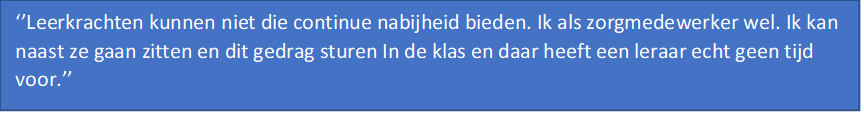 4.3 Welke verbeterpunten zijn er binnen de inpandige samenwerkingsvormen?
Hieronder wordt per school weergegeven welke verbeterpunten er zijn binnen de samenwerking.

4.3.1 Aventurijn, Emmen
Het aanpassen van bepaalde procedures, bijvoorbeeld voor het vinden van een passende vervolgplek voor een kind, wordt nog weleens vooruitgeschoven. Per kind kan de casus erg verschillen, wat vraagt om andere procedures. Het aanpassen van de procedures kost veel tijd. De ene keer is bijvoorbeeld de afspraak gemaakt dat de ambulant hulpverlener contact houdt met de externe zorgpartij, maar dan is het onduidelijk wie contact met het voortgezet onderwijs houdt. Hierin zouden strakkere afspraken gemaakt kunnen worden.
Binnen deze samenwerkingsvorm is tijd een spanningsveld. Het komt voor dat er meer aanvragen zijn dan er plek is, of dat een plaatsing niet mogelijk blijkt te zijn. Daarnaast wordt er door de ambulant hulpverleners weleens een terugkoppeling vanuit de school gemist. Soms zijn er bepaalde afspraken gemaakt die ze niet goed doorkrijgen vanuit de leerkracht. Hier worden zij dan vervolgens op aangesproken. Volgens hen kan vooral het stukje communicatie en verantwoordelijkheden vanuit school verbeterd worden. Ook zouden ze het wenselijk vinden om meer schoolbreed ingezet te kunnen worden, om ook hulp te verlenen aan andere kinderen die het moeilijk hebben buiten de SO+ klas om. Ze denken dat het binnen de school misschien niet bekend is hoe zij werken. Dit zien zij als verbeterpunt.  4.3.2 Bladergroenschool, Groningen De taken en de verantwoordelijkheden binnen de samenwerking zijn nog niet helemaal helder. Leerkrachten vragen zich vaak af bij wie ze precies moeten zijn voor iets. Wanneer zij bijvoorbeeld een bepaalde vraag hebben over een kind is het nog onduidelijk of ze bij de gedragswetenschapper of bij de pedagogisch medewerker moeten zijn.
De leerkrachten zouden meer structurele overleggen kunnen voeren. Die zijn hier nog wel zoekende in. De aanpak van de leerkrachten verschilt van hoe ze dat in de jeugdzorg gewend zijn. Hierin kunnen ze nog meer van elkaar leren om nader tot elkaar te komen. Er zou daarnaast binnen de samenwerking meer gebruik gemaakt kunnen worden van de kennis van Elker om deze in de Springplankgroep toe te passen en ook buiten de Springplankgroep. Zij kunnen kennis overdragen over het gedrag van kinderen, waar leerkrachten vervolgens gebruik van kunnen maken. Momenteel moet er nog veel aan getrokken worden. De zorg vanuit de ambulant hulpverlener kan breder ingezet worden, dus niet alleen voor de leerkracht van de Springplankgroep maar ook voor andere groepen. 
De overleggen zouden nog meer periodiek kunnen gebeuren om zicht te houden op de samenwerking. Nu gebeurt het vaak nog spontaan. Hierdoor worden bepaalde beslissingen te laat genomen. Door het gebrek van één initiatiefnemer is dit nu nog lastig. Hierin zijn de taken niet altijd even duidelijk over wie daarin het voortouw neemt.4.3.3 De Sterren, Hoogezand Iets wat de overleggen binnen de samenwerking bemoeilijkt is dat door de AVG-wet niet meer gespard mag worden over kinderen zonder dat de ouders erbij zijn. 
Daarnaast zijn er verbeteringen mogelijk in het maken van samenwerkingsafspraken, bijvoorbeeld afspraken over wie de regie over een bepaald traject heeft. 
De financiën worden vanuit de school zelf geregeld. Daar zit een spanningsveld. De school heeft meer geld nodig om activiteiten die in het belang zijn van de kinderen door te kunnen laten gaan. Dat wat aangeboden wordt moet declarabel zijn. 
Niet met alle zorgpartners zijn er vaste overleggen, zoals met de logopedist. Dit maakt dat ze niet altijd van elkaar op de hoogte zijn. Ook wordt er vanuit de zorginstelling niet altijd goed gecommuniceerd naar de leerkrachten. Wanneer bepaalde afspraken veranderen rondom een kind krijgt de leerkracht dit niet altijd mee. Daarnaast is er nog geen gezamenlijke visie opgesteld. Ook dit kan zorgen voor miscommunicatie.
Het is niet altijd duidelijk wie verantwoordelijk is voor het nemen van besluiten: de hulpverlener of leerkracht. Dit kan duidelijker vastgelegd worden om dit soepeler te laten verlopen. Tijd is soms ook lastig, bijvoorbeeld voor het houden van overleggen. Dit moet altijd na schooltijd. 4.3.4 Aventurijn, Hoogeveen Soms wordt er binnen de samenwerking nog heel lang doorgewerkt met een kind. Soms wordt er met een kind vooral op de zorg gefocust. De vraag is dan of het kind op school op de juiste plek is of dat er gekeken moet worden naar een maatwerktraject. Vooral wanneer genoeg genoeg is, is lastig. Het is lastig om te bepalen wanneer het kunnen geven van onderwijs voor dat kind ophoudt. 4.3.5 De Aventurijn/Toermalijn, EmmenHet is niet duidelijk wie precies verantwoordelijk is voor wat. Het is niet altijd duidelijk dat de leerkracht vooral over het onderwijs gaat en dat hulpverlener over het gedrag gaat. De leerkrachten zijn gewend om het alleen te doen, dus om ondersteuning vanuit de ambulant hulpverlener aan te nemen moet het vertrouwen worden gewonnen.
Ook krijgt de hulpverlener niet altijd de informatie over een kind voordat ze met een kind aan de slag kan gaan. Dit is iets wat wel belangrijk is om te hebben, ook voor als er een keer een invaller bij de time-in ruimte komt. De hulpverlener vindt dat er te weinig gebruik van haar wordt gemaakt. Ook zou ze graag willen dat op de momenten dat er geen kinderen bij de time-in ruimte zijn ze kan gaan observeren in de klassen. Dit wil ze verbeteren door duidelijke afspraken hierover te maken met zowel de leidinggevende als de leerkrachten.4.4 Wat zijn de opbrengsten van de inpandige samenwerkingsvormen?
Hieronder wordt per school weergegeven wat de opbrengsten van de samenwerking zijn. 4.4.1 Aventurijn, EmmenDe pilot zelf is een succes. In totaal zijn er maar liefst 14 kinderen doorgestroomd die allemaal op een passende plek terecht zijn gekomen en waarmee het goed gaat. Ook wordt het effect gemerkt bij de kinderen na een aantal weken. Sommige kinderen komen binnen en vertonen agressief gedrag (schoppen, slaan) en zitten een aantal weken later aan tafel in de klas. Er wordt gewerkt aan het vertrouwen winnen bij de kinderen en dat effect wordt gemerkt. Dit vertrouwen wordt gewonnen door gemaakte beloftes echt na te komen. Dit is iets wat de kinderen niet gewend zijn, waardoor het vertrouwen verloren raakt. Ook doen de ambulant hulpverleners dit door echt te luisteren wanneer het kind iets te vertellen heeft en door oprechte interesse te tonen. Ze doen wat ze zeggen. Bovendien is het zo dat wanneer de spanning oploopt, de ambulant hulpverleners het kind mee kunnen nemen om naar buiten te gaan of naar een time-out plek. Het kind kan hier rustig worden en vervolgens weer meedoen in de klas. Door deze pilot kunnen de kinderen die tussen wal en schip vallen toch terecht in het onderwijs. Doordat deze plek wordt aangeboden zijn er minder thuiszitters. 4.4.2 Bladergroenschool, Groningen De kinderen die anders niet of moeilijk aangenomen zouden worden binnen het onderwijs hebben op deze manier toch nog een plekje gekregen. Door deze samenwerking kunnen de kinderen in de klas blijven en de nodige ondersteuning krijgen. Ze hoeven hierdoor niet thuis komen te zitten. 4.4.3 De Sterren, Hoogezand Sinds de samenwerking is het aantal incidenten en schorsingen enorm teruggelopen. Kinderen die misschien uitval zouden laten zien in het onderwijs kunnen door deze samenwerking op school blijven. Daarnaast worden ook kinderen die wel thuis zaten hierdoor weer naar school toe geleid. De leerkracht heeft niet de ruimte om een lang gesprek te voeren met een kind wanneer hij voor de klas staat. Hier kan de ambulant hulpverlener op inspelen en de kinderen opvangen. De kinderen voelen zich hierdoor geholpen en voelen zich gehoord. 4.4.4 Aventurijn, Hoogeveen Door de samenwerking is minder doorverwezen naar zorg uit de gemeente. Er zijn op school veel minder schorsingen en er worden minder kinderen naar huis gestuurd. Voorheen was het zo dat als bij een kind de frustratie opliep en daardoor niet meer mee kon komen met de les, de leerkracht geen tijd had om hier de nodige aandacht aan te besteden. De ambulant hulpverleners hebben hier wel tijd voor en het kind kan zich later weer invoegen in de klas. Hierdoor kan iedereen doorgaan met zijn eigen taken en verantwoordelijkheden.4.4.5 De Aventurijn/Toermalijn, EmmenDoor de time-in ruimte kunnen kinderen waarbij het escaleert of die overprikkeld raken weer ontprikkelen. Vaak worden kinderen binnen vijf minuten alweer rustig. De kinderen kunnen ontladen en daarna weer rustig terug naar de klas. De rest van de dag kunnen ze dan goed meekomen in de klas. Over het algemeen verloopt de dag na het ontprikkelen een stuk beter. De kinderen kunnen ontspannen naar school en zijn vrolijk. Kinderen kunnen hierdoor school beter aan en vallen minder snel uit.Conclusie
De aanleiding van dit onderzoek was het onderzoek van Schleurholts en Wildeboer (2021). Dit onderzoek ging over de algemene samenwerking tussen RENN4 scholen en jeugdzorgpartners. Hieruit kwamen een aantal knelpunten naar voren. RENN4 wilde weten hoe de samenwerking verder verbeterd kon worden als het gaat om inpandige samenwerkingsvormen. Dit heeft geleid tot de volgende hoofdvraag: ‘Wat zijn de factoren die opgenomen moeten worden bij een pilot om een goede inpandige samenwerking tot stand te brengen tussen RENN4 basisscholen en jeugdzorgpartners?’ In dit hoofdstuk worden eerst de deelvragen beantwoord en tot slot wordt aan de hand hiervan antwoord gegeven op de hoofdvraag. Welke inpandige samenwerkingsvormen zijn er binnen RENN4 basisscholen en hoe zijn deze vormgegeven?De meeste samenwerkingsverbanden bestaan uit een samenwerking met één zorgorganisatie waarvan er één of twee jeugdzorgpartners op de school aanwezig zijn. Opvallend is dat de Bladergroenschool met vier organisaties inpandig samenwerkt, namelijk Schouder aan Schouder, Kentalis, een logopedist en een fysiotherapeut. 
Verder valt op dat de Aventurijn/Toermalijn een aparte ruimte heeft ingericht, een time-in ruimte, waar kinderen naar toe kunnen gaan om te ontprikkelen. Bij de rest van de scholen wordt er niet zo specifiek gebruik gemaakt van een aparte ruimte. 
Op het gebied van samenwerking valt het verder op dat de visie van de SO+ klas gericht is op het integreren in een plek waar de kinderen zich verder kunnen ontwikkelen. Deze visie verschilt van de andere visies waarbij er gestreefd wordt naar het bieden van passend onderwijs waarbij de kinderen een langere tijd op de school zitten. Hierbij gaat het niet om een kortdurend traject.
Ten slotte is op het gebied van overlegstructuren te zien dat er op iedere school overleggen plaatsvinden. Opvallend is dat bij de Bladergroenschool alleen vaste overlegmomenten zijn met het team en de pedagogisch medewerker, maar dat er geen vaste overlegmomenten zijn met de rest van de inpandige partners. Verder is het opvallend dat bij de Aventurijn/Toermalijn eens per maand overleggen plaatsvinden, terwijl dit bij de rest van de scholen vaker is. In de meeste gevallen is dit eens per week.
Welke succesfactoren zijn er binnen de inpandige samenwerkingsvormen?Opvallend is dat het grootste gedeelte van de respondenten heeft benoemd dat er binnen de samenwerking sprake is van openheid. Wat daarnaast als belangrijke succesfactor naar voren is gekomen is dat er gebruik wordt gemaakt van elkaars expertise. Het regelmatig overleggen en hierdoor goed met elkaar communiceren komt ook als belangrijke succesfactor naar voren. Wat verder als belangrijk punt is genoemd is dat een gezamenlijke visie helpt om op één lijn te zitten.
Opvallend is dat bij de Aventurijn in Hoogeveen als succesfactor wordt genoemd dat alles in een leerlingvolgsysteem wordt gedocumenteerd, waardoor iedereen goed op de hoogte is van wat er speelt rondom het kind. 
Welke verbeterpunten zijn er binnen de inpandige samenwerkingsvormen?Het aspect ‘tijd’ is iets wat meerdere respondenten benoemen als belangrijk knelpunt. Hierbij gaat het om de tijd om de taken uit te voeren die uitgevoerd moeten worden. Opvallend was dat bijna alle geïnterviewde ambulant hulpverleners aangaven dat ze graag breder ingezet zouden willen worden. Zij zouden graag bij meerdere klassen betrokken zijn. Meerdere keren werd genoemd dat de verantwoordelijkheden niet altijd helder zijn. Daarnaast zijn als knelpunten genoemd dat de communicatie beter kan en dat er vaker overlegd kan worden.
Een opvallend knelpunt is dat de financiën door basisschool de Sterren vanuit de school zelf worden geregeld. De school heeft niet altijd genoeg financiën om activiteiten die in het belang van de kinderen zijn door te kunnen laten gaan. Bij de andere scholen wordt dit vanuit de gemeente geregeld, waardoor dit niet zo’n knelpunt is.
Wat zijn de opbrengsten van de inpandige samenwerkingsvormen?Opvallend is dat door vrijwel alle respondenten genoemd is dat de samenwerking leidt tot minder thuiszitters onder de kinderen. Ook is een opvallende opbrengst dat kinderen doordat ze opgevangen kunnen worden door de ambulant hulpverlener rustig kunnen worden en vervolgens weer mee kunnen doen met de les. Vanuit de deelvragen kan antwoord gegeven worden op de hoofdvraag: 
De factoren die opgenomen moeten worden bij een pilot zijn de volgende: het regelen van vaste overleggen, zorgen voor een helder geformuleerde visie, gebruik maken van een leerlingvolgsysteem, verantwoordelijkheden goed op papier zetten, het breed inzetten van de ambulant hulpverleners, het regelen van de financiën via de gemeente en zoveel mogelijk gebruik maken van elkaars expertise. Discussie
In dit hoofdstuk wordt er waarde gegeven aan de uitkomsten door het te vergelijken met bestaande literatuur. Daarnaast wordt er gekeken naar de validiteit en de betrouwbaarheid en de sterke en zwakke punten van het onderzoek. 

6.1 Uitkomsten 
Veel van de relevante succesfactoren en belemmerende factoren die vanuit de resultaten naar voren zijn gekomen komen overeen met factoren die in de theorie naar voren zijn gekomen. Vanuit het onderzoek van Schleurholts en Wildeboer (2021) is naar voren gekomen dat een gezamenlijke visie belangrijk is en dat bij het ontbreken daarvan geen goede samenwerking kan plaatsvinden. Uit onderzoek van Bronstein (2003) kwam als belangrijk aspect in de samenwerking naar voren dat het van belang is binnen een samenwerking dat samen meer bereikt wordt dan wanneer ze onafhankelijk handelen, waarbij gebruik wordt gemaakt van elkaars expertise. Ook kwam uit dit onderzoek naar voren dat een goede professionele communicatie belangrijk is om onderscheid te maken tussen de verschillende rollen.
Ook komt uit de literatuur naar voren dat het belangrijk is dat professionals voldoende mogelijkheden krijgen, zoals tijd en geld (Bomhof et al., 2018). Hieruit blijkt dat de genoemde factoren door de respondenten overeenkomen met eerdere onderzoeken. 6.2 Betrouwbaarheid en validiteit
Bij het uitvoeren van kwalitatief onderzoek speelt subjectiviteit altijd een rol (Baarda et al., 2021). Het gevaar hierbij kan zijn dat resultaten verkeerd geïnterpreteerd worden. Subjectiviteit zou tijdens de interview-afname een rol gespeeld kunnen hebben door op een subjectieve manier vragen gesteld te hebben of subjectief te reageren. Dit zou geleid kunnen hebben tot een lagere betrouwbaarheid van de interviews. Om zo weinig mogelijk ruimte te laten voor eigen invulling van de antwoorden zijn de interviews opgenomen zodat ze nogmaals bekeken konden worden. Vervolgens zijn de interviews volledig uitgetypt. Hierdoor is geen belangrijke informatie verloren gegaan. Hiermee is geprobeerd de betrouwbaarheid zo hoog mogelijk te houden. Om de validiteit binnen dit onderzoek te waarborgen zijn alle onderzochte succesfactoren geoperationaliseerd, zodat hier zoveel mogelijk duidelijkheid over was bij de respondenten. Hierdoor konden ze zo goed mogelijk antwoord geven op de gestelde vragen. Het zou kunnen dat respondenten bepaalde vragen alsnog niet goed begrepen hebben en hierdoor een ander antwoord gegeven hebben, wat een negatieve invloed gehad zou kunnen hebben op de validiteit. Daarnaast zou het kunnen dat de respondenten sociaal wenselijk geantwoord hebben bij sommige vragen, waardoor de samenwerking mooier naar voren is gekomen dan dat die daadwerkelijk is. Dit zou een vertekend beeld kunnen hebben gegeven. Hierdoor zou de validiteit beïnvloed kunnen zijn.6.3 Zwakke punten van het onderzoek
Eén van de zwakke punten van dit onderzoek is dat het een beperkte doelgroep betreft. Ook wilden niet alle benaderde scholen meewerken. Hierdoor kan bepaalde informatie zijn misgelopen. Ook zijn er van de ene school meer respondenten geïnterviewd dan van de andere school. Hierdoor kan er van de ene samenwerking een vollediger beeld zijn verkregen dan van de andere samenwerking, ook vanuit verschillende functies. Bij de school waarbij alleen een ambulant hulpverlener of een leerkracht gesproken is, kan het zijn dat iemand vanuit een andere functie andere succesfactoren of belemmerende factoren zou benoemen. Daarnaast was de interviewlijst erg lang. Hierdoor was er niet altijd genoeg tijd om alle vragen goed aan bod te laten komen en moest het einde van de interviews regelmatig snel afgerond worden. Hierdoor kan belangrijke informatie mis zijn gelopen.6.4 Sterke punten van het onderzoek:
Voor het afnemen van de interviews is gebruik gemaakt van een uitgebreide interviewlijst. Door deze uitgebreide lijst zijn alle relevante aspecten voor dit onderzoek onderzocht. De respondenten kregen door de open vraagstelling de mogelijkheid om vrijuit te antwoorden. Hierdoor is op een effectieve manier informatie verzameld (Baarda, 2020).
Daarnaast zijn voor dit onderzoek vrij veel verschillende samenwerkingsverbanden uitgevraagd binnen RENN4 basisscholen, waardoor veel informatie is verkregen hierover. Hierdoor zijn er veel aspecten binnen de samenwerkingen naar voren gekomen.
Aanbevelingen
7.1 Aanbevelingen voor de praktijk
Op basis van de uitkomsten van het onderzoek is het aan te raden om bij het opzetten van de pilot in te spelen op de opvallende succesfactoren en belemmerende factoren die vanuit dit onderzoek naar voren zijn gekomen. De volgende punten zijn aan te bevelen:Het opstellen van een gezamenlijke visie en deze voorafgaand aan de pilot goed met alle betrokkenen te bespreken zodat deze zo breed mogelijk gedragen wordt. Het is aan te bevelen om deze visie goed op papier te zetten zodat het voor iedere partij duidelijk is welke visie gevolgd wordt.Het inplannen van vaste overlegmomenten. Het is aan te bevelen dit wekelijks te doen. Door regelmatig te overleggen blijft iedereen goed van elkaar op de hoogte en kan de samenwerking geëvalueerd worden.  Het gebruik maken van een leerlingvolgsysteem. Hierin kan alles gedocumenteerd worden waardoor iedereen op de hoogte blijft van de stand van zaken rondom een leerling. Er kan gebruik gemaakt worden van het systeem ‘ParnasSys’. Het regelen van de financiën via de gemeente en niet vanuit de school zelf indien mogelijk. Hierdoor wordt de gelddiscussie niet op de school zelf gehouden wat de samenwerking in de weg kan zitten.Het breed inzetten van de ambulant hulpverleners voor de hele school. Het is aan te bevelen om voorafgaand aan de pilot de hele school in te lichten en de hulpverleners met de hele school kennis te laten maken.7.2 Aanbevelingen voor vervolgonderzoek
Om een duidelijker beeld te krijgen van in hoeverre motivatie een rol speelt binnen de samenwerking en hoe hierop ingespeeld kan worden is het aan te raden om hier vervolgonderzoek naar te doen. Wanneer een persoon gemotiveerd is, is er sprake van meer interesse, opwinding en vertrouwen in een activiteit (Deci en Ryan, 2000). Door in te spelen op de basisbehoeften kan de motivatie verhoogd worden, wat de samenwerking zou kunnen bevorderen. Om te kijken in hoeverre dit daadwerkelijk een rol speelt binnen samenwerkingsverbanden en om te kijken hoe hierop ingespeeld kan worden, is het aan te raden hier verder onderzoek naar te doen. Dit kan gedaan worden aan de hand van kwalitatief onderzoek waarin de mate van motivatie uitgevraagd wordt aan de hand van interviews. Literatuurlijst
Baarda, B., Bakker, E., Fischer, M., Julsing, E., Kostelijk, T., & van der Velden. (2021). Basisboek kwalitatief onderzoek. Handleiding voor het opzetten en uitvoeren van kwalitatief onderzoek. Noordhoff uitgevers.Baarda, B. (2020). Basisboek interviewen. Handleiding voor het voorbereiden en afnemen van interviews. Noordhoff Uitgevers.Bomhof, M., van der Grinten, M., Kooij, D., Ledoux, G., & Walraven, M. (2018). Landelijke inventarisatie aansluiting onderwijs en jeugdhulp 2018. Geraadpleegd op 5 maart 2022, van Bijlagen-eindrapport-Onderwijs-Jeugdhulp-2018.pdfBrinkman, J., & Oldenhuis, H. (2016). Cijfers spreken. Overtuigen met onderzoek en statistiek. Noordhoff uitgevers.
Bronstein, L.R. (2003). A model for interdisciplinary collaboration. Social work, 48(3), 297-306. https://doi.org/10.1093/sw/48.3.297Bruner, C. (1991). Ten questions and answers to help policy makers improve children's services. Geraadpleegd op 14 maart 2022, van https://files.eric.ed.gov/fulltext/ED338984.pdf De Carrousel. (2020). School voor Speciaal Basisonderwijs De Carrousel. Geraadpleegd op 10 april 2022, van https://www.renn4.nl/wp-content/uploads/2020/09/De_Carrousel_schoolgids_2020-2021.pdf Deci, E. L. & Ryan, R. M. (2000). Self-determination theory and the facilitation of intrinsic motivation, social development, and well-being. American psychologist, 55(1), 68-78. https://doi.org/10.1037/0003-066X.55.1.68Ministerie van Onderwijs, Cultuur en Wetenschap. (2021). Voortgangsrapportage verbeteraanpak passend onderwijs 2021. Geraadpleegd op 3 maart 2022, van https://www.onderwijsconsument.nl/wp-content/uploads/Voortgangsrapportageverbeteraanpakpassendonderwijs2021primairenvoortgezetonderwijs.pdf Nederlands Centrum Onderwijs en Jeugdzorg (NCOJ). (2022). Speciaal onderwijs groeit. Geraadpleegd op 8 maart 2022, van https://www.ncoj.nl/#:~:text=januari%202022%20%2D%20In%20het%20schooljaar,gedaald%20tot%20bijna%20166%20duizend.Nederlands Jeugdinstituut (NJi). (z.d.). Wet passend onderwijs. Geraadpleegd op 7 maart 2022, van https://www.nji.nl/transformatie-jeugdhulp/wet-passend-onderwijs RENN4. (z.d.-a). Over RENN4. Geraadpleegd op 2 maart 2022, van https://www.renn4.nl/over-renn4/ RENN4. (z.d.-b). Collega’s en netwerkpartners. Geraadpleegd op 5 maart 2022, van https://www.renn4.nl/collegas-en-netwerkpartners/Schleurholts, H., & Wildeboer, M. (2021). Samenwerking onderwijs en jeugdzorgpartners, onderzoeksverslag. Geraadpleegd op 2 maart 2022, van https://www.renn4.nl/wp-content/uploads/2022/01/Onderzoeksverslag-samenwerking-onderwijs-jeugdzorgpartners_extern.pdf Smeets, E., & van Veen, D. (2018). Samenwerking tussen onderwijs, gemeenten en jeugdhulp. Onderzoek naar succesfactoren in praktijkvoorbeelden. Geraadpleegd op 8 maart 2022, van https://www.kbanijmegen.nl/doc/pdf/Samenwerking-tussen-onderwijs-gemeenten-en-jeugdhulp.pdf Bijlagen
Bijlage 1: Interviewleidraad
Bijlage 2: Formulier zorgvuldig omgaan met proefpersonenOndergetekende(n) verklaart (verklaren) zonder voorbehoud en naar waarheid bijgaand formulier te hebben ingevuld in verband met in het kader van de opleiding Toegepaste Psychologie uit te voeren onderzoek.Datum: 29-03-2022Allereerst wil ik u bedanken voor uw medewerking aan dit onderzoek. Via de mail had ik u al wat informatie gegeven over het onderzoek. Om onduidelijkheden te voorkomen zal ik dit nogmaals herhalen. Ik ben vierdejaars student op de opleiding Toegepaste Psychologie en ben momenteel bezig met mijn afstudeeronderzoek.Ik zal nog een korte uitleg van het onderzoek geven:De samenwerking tussen onderwijs en zorg is een van de speerpunten in het meerjarenbeleidsplan van RENN4. De komende jaren wordt bewust ingezet op de verbetering van de samenwerking tussen de scholen en de jeugdzorgpartners. Het afgelopen jaar is er een onderzoek verricht om zicht te verkrijgen op hoe de samenwerking verloopt, welke verbeterpunten er liggen en zijn concrete adviezen geformuleerd op drie niveaus (organisatie-, school-, en leerkrachtniveau). Mocht u dit interessant vinden om te lezen dan kan ik de resultaten mailen: Verslag van het onderzoek, White Paper en de Factsheet.   Doel van het huidige onderzoek:Momenteel zijn we een stap verder en willen we een vooronderzoek uitvoeren naar de verschillen en overeenkomsten tussen verschillende (inpandige) samenwerkingsvormen. Hoe wordt de inpandige samenwerkingsvorm vormgegeven, wat is de aanleiding, doelstelling en wat werkt hierin goed en minder goed? Na de zomer zouden we willen starten met een uitgebreider onderzoek om de opbrengsten van de verschillende inpandige samenwerkingsvormen in beeld te brengen en te kunnen monitoren. Over dit gesprek:Dit gesprek zal ongeveer een uur duren. Ik hoop dat u het goed vindt dat ik het opneem, dan hoef ik niet mee te schrijven tijdens dit gesprek. De opname zal niet beluisterd worden door andere personen dan de onderzoekers. Is dit akkoord? Dan start ik nu de opname. Zou u uw naam willen noemen, uw functie en aan willen geven dat u akkoord bent met de opname van dit gesprek?1Waar ben je trots op als je kijkt naar de samenwerking met de school? 2Jeugdzorgpartners binnen de inpandige samenwerkingsvorm:2.1 Graag zou ik eerst in kaart willen brengen vanuit welke zorgorganisatie de zorg wordt verleend binnen de school. 2.2 Hoe ziet de zorg er binnen de school inhoudelijk uit? Denk aan vorm van inzet, frequentie/omvang in uren, aanpak, doelstellingen. 2.3 Voor welke doelgroep is de zorg ingericht? Vraag voorbeelden.2.3 Wat is de aanleiding geweest van het ontstaan van de inpandige samenwerking?Is er een visie geformuleerd op de inzet en samenwerking? Zo ja, hoe ziet die eruit? Zo nee, waarom niet? 2.4 Hoe lang bestaat deze vorm van samenwerking?2.5 Zijn er de afgelopen tijd wijzigingen geweest om de samenwerking te verbeteren?Hoe is de bekostiging van de inzet georganiseerd? Bijv. populatiebekostiging of individuele indicaties? 3Schets van proces van samenwerking3.1 Ik ben benieuwd hoe het proces van de samenwerking over het algemeen in zijn werk gaat.Hoe wordt de leerling aangemeld? Hoe verloopt de aanmelding intern om te komen tot de inzet van de zorg? Wat gaat goed? Wat kan hierin verbeterd worden?           Hoe verloopt de aanmelding extern om te komen tot de inzet van de zorg? Wat gaat goed? Wat kan hierin verbeterd worden? Hoe belangrijk is het om een gedeelde opvatting te hebben over hulp aan de leerling vanuit de driehoek ouders-leerkracht-jeugdzorgpartner?  Waar zie je dat in terug? Vraag voorbeelden.Ben je als jeugdzorgpartner op de hoogte van de doelen die de school nastreeft? Welke consequenties heeft dit? Oftewel in hoeverre werkt het 1 kind 1 plan? Waar blijkt dit uit? Is het duidelijk wat jouw rol is en wat de rol is van de school?Is het duidelijk waar jij verantwoordelijk voor bent? En de school? Is er sprake van een vaste overlegstructuur? DV Hoe ziet deze eruit? Wie neemt (over het algemeen) initiatief tot uitwisseling van hoe de samenwerking gaat? Wie is (over het algemeen) eindverantwoordelijk voor de procesvoering?Wat is volgens jou verder nog kenmerkend voor hoe de samenwerking in zijn werk gaat? Vraag voorbeelden.3.1.11 Hoe verloopt de samenwerking wanneer er naast jullie meerdere jeugdzorgpartners betrokken zijn bij de leerling? Vraag voorbeelden.4Werkzame factoren:4.1.1 Ik wil nu graag een aantal factoren met je doornemen, die van belang kunnen zijn in het proces van samenwerken. Kun je aangeven op basis van een 10-puntschaal hoe belangrijk je deze factor vindt en waarom. (1 staat voor zeer slecht en 10 zeer goed).1. Een gezamenlijke visie die ten grondslag ligt aan een gezamenlijke aanpak. 
 	 DV: Kun je dat toelichten? Vraag voorbeelden.
2. Helderheid over verantwoordelijkheden, rollen en mandaat om besluiten te nemen. 
 	- DV: Kun je dat toelichten? Vraag voorbeelden.
3. Deskundigheid en gezamenlijke professionalisering. 
 	- DV: Kun je dat toelichten? Vraag voorbeelden.
4. Communicatie, het voeren van overleg en delen van relevante informatie. 
 	- DV: Kun je dat toelichten? Vraag voorbeelden.
5. Kennis van elkaars mogelijkheden en werkwijze, vertrouwen in elkaar en realistische 
     verwachtingen over elkaars bijdrage. 
 	- DV: Kun je dat toelichten? Vraag voorbeelden.
6. Zicht op kwaliteit, periodieke evaluatie en zo nodig doorvoeren van aanpassingen op basis daarvan. 
 	- DV: Kun je dat toelichten? Vraag voorbeelden.
7. Voortbouwen op eerdere samenwerking en aansluiting bij bestaande netwerken. 
 	- DV: Kun je dat toelichten? Vraag voorbeelden.
8. Realisering van praktische randvoorwaarden, zoals voldoende budget en tijd.          - DV: Kun je dat toelichten? Vraag voorbeelden.
5Tevredenheid en opbrengstenAls je denkt aan de huidige samenwerking:5.1 Wat gaat er dan goed? Waar ben je tevreden over? Vraag voorbeelden.
      - Wat maakt dat dit goed verloopt? Vraag voorbeelden. 
     - Wat is de meerwaarde van zo’n goed lopende samenwerking?     Voor de school, voor de jeugdzorgpartner(s), voor het kind/de jongere, voor de ouders? 
      5.2 Wat gaat er nog niet goed (genoeg)? Waar ben je ontevreden over?      Vraag voorbeelden. 
       5.2.1 Wat maakt dat dit niet goed verloopt? Wat zijn de belangrijkste knelpunten?     Vraag voorbeelden. 
       5.2.2 Is hierin verbetering mogelijk? Zo ja: wat is daarvoor nodig? 
         DV: Heb je in het verleden al dingen geprobeerd hiertoe? Zo ja, werkte dat?                        Waarom wel/niet? 
 	  DV: Onderneem je momenteel specifieke acties om de samenwerking te verbeteren?           Zo ja, welke? Zijn er al eerste aanwijzingen of het lijkt te werken? Waarom wel/niet?6AfsluitingTot slot: Welke adviezen zou je aan leerkrachten en jeugdzorgpartners willen meegeven die een vergelijkbare samenwerking willen gaan?
Bedankt voor de medewerkingAangeven dat de geïnterviewde inzicht kan krijgen in de resultaten door het onderzoeksverslag toegestuurd te krijgen zodra deze is goedgekeurdProject/ vak/ studieonderdeel:AfstudeeronderzoekDocent/ coach:Christiane de LangeOnderwerp:De samenwerking tussen RENN4 basisscholen en jeugdzorgpartners als het gaat om specifieke pilotsBegin- en eindtijd van het onderzoek:21 februari 2022 – 7 juni 2022Beschrijving van het onderzoek:Het onderzoek wordt uitgevoerd binnen RENN4 basisscholen. Binnen deze basisscholen wordt er gebruik gemaakt van specifieke pilots waarbij jeugdzorg en deze scholen samenwerken. Binnen dit onderzoek wordt er gekeken naar deze samenwerking binnen deze pilots. Er wordt gekeken naar wat hierin goed werkt en wat juist niet. Op basis hiervan wordt er een advies uitgebracht wat de basis kan vormen voor een verbeterde pilot.Naam van de student(en):Handtekening:Ruth Hoekstra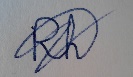 Aankruisen indien van toepassingAAankruisen indien van toepassingAAankruisen indien van toepassingABeantwoord onderstaande vragen als in de vorige kolom het vakje met  is aangekruist.BKan hier redelijkerwijs toch nog schade uit ontstaan? (kruis het juiste vakje aan)CKan hier redelijkerwijs toch nog schade uit ontstaan? (kruis het juiste vakje aan)C1Privacy/ anonimiteitNeeJa1.1Ken je de naam van proefpersonen? Heb je adresgegevens?NeeJaXJaXDe namen van de proefpersonen zijn bekend aangezien er contact met hen wordt opgenomen voor het afnemen van de interviews. Deze namen zullen niet mee worden genomen in het onderzoeksverslag zodat de lezer hier niet achter komt.X1.2Ken je het e-mailadres van de proefpersonen?NeeJaXJaXEr zal contact op worden genomen met de proefpersonen via de mail om interviews in te plannen. Deze mails en mailadressen zullen verwijderd worden zodra de interviews afgerond zijn om te voorkomen dat anderen hierbij zouden kunnen komen.X1.3Beschik je over (andere) persoonlijke gegevens?NeeXJaJaX1.4Komen proefpersonen op foto of op beeld- of geluidband te staan?NeeJaXJaXWanneer aan proefpersonen wordt gevraagd of ze mee willen werken aan het onderzoek zal er worden vermeld dat het interview zal worden opgenomen. Hier wordt een introductie voor opgesteld. Er zal voordat het interview wordt afgenomen nadrukkelijk toestemming worden gevraagd. Ik ben de enige die dit interview terug kan luisteren en na het uitwerken zal de geluidsband verwijderd worden.X1.5Wordt er gewerkt met bekenden van de onderzoekers? NeeXJaJaX2Informatie en toestemming2.1Wordt proefpersonen expliciet om toestemming gevraagd?JaXJaXNeeX2.2Worden proefpersonen vooraf op de hoogte gebracht van het doel van het onderzoek/ de interventie?JaXJaXNeeX2.3Wordt proefpersonen naar waarheid duidelijk gemaakt wie de opdrachtgever is/ welke belangen de opdrachtgever heeft?JaXJaXNeeX2.4Kunnen proefpersonen deelname weigeren?JaXJaXNeeX2.5Kunnen proefpersonen op elk moment stoppen/ van verdere medewerking afzien?JaXJaXNeeX2.6Wordt het proefpersonen duidelijk gemaakt in welke rol je met ze werkt? (Bijvoorbeeld om van te leren, als medewerker voor een opdrachtgever)JaXJaXNeeX2.7Wordt proefpersonen de mogelijkheid geboden op de hoogte te worden gebracht van uitkomsten/ resultaten?JaXJaXNeeX2.8Wordt aan proefpersonen onjuiste informatie verstrekt over de opdrachtgever, het   doel van het onderzoek of dergelijke.?NeeXNeeXJaX2.9Zijn (sommige) proefpersonen minderjarig? NeeXNeeXJaX2.10Zijn (sommige) proefpersonen wilsonbekwaam?NeeXNeeXJaX2.11Is er een protocol gemaakt waarin staat hoe en in welke bewoordingen proefpersonen over de punten 2.1 tot en met 2.8 op de hoogte worden gebracht?JaJaVoeg het protocol bij.2.11Is er een protocol gemaakt waarin staat hoe en in welke bewoordingen proefpersonen over de punten 2.1 tot en met 2.8 op de hoogte worden gebracht?NeeXEr wordt nog een introductie geschreven die voorafgaand het onderzoek naar de proefpersonen gestuurd zal worden met daarin de informatie over de bovenstaande punten.3Mogelijke schadelijke effecten3.1Is er tijdens het onderzoek sprake van misleiding van proefpersonen?NeeXJaJaX3.2Kan de proefpersoon door deelname geestelijk, sociaal, fysiek of andere nadeel ondervinden? Denk hierbij onder andere aan bewustwording van iets onaangenaams, in verlegenheid, frustratie of stress worden gebracht, het ongewenst bekend worden van uitkomsten enzovoort.NeeXJaJaX3.3Kunnen er groeperingen (denk ook aan kwetsbare groepen/ minderheden) door deelname aan of bijvoorbeeld uitkomsten van onderzoek of publiciteit erover ervan nadeel ondervinden?NeeXNeeXJaX3.4Kunnen organisaties en dergelijke (bijvoorbeeld school of woningbouwcorporatie die er ‘slecht’ van afkomt) nadelen ondervinden van de uitkomsten van of publiciteit rond het onderzoek?NeeXNeeXJaX3.5Kunnen er op basis van het onderzoek beslissingen worden genomen (door bijvoorbeeld opdrachtgever) die nadelig kunnen zijn voor bepaalde (groepen) mensen?NeeXNeeXJaX3.6Kunnen uitkomsten/ testuitslagen schokkend/ naar zijn voor de betrokkene?NeeXNeeXJaX4.Afweging voor- en nadelenAls er in het voorgaande zaken zijn waarmee proefpersonen of anderen te kort kan worden gedaan, staan daar wellicht voordelen van het onderzoek tegenover (verbetering van de situatie van mensen, onderwijs-/leerdoeleinden, verdiensten e.d.). Zijn er zulke voordelen?Jan.v.t.Jan.v.t.NeeWelke voordelen zijn dat?In hoeverre wegen de nadelen op tegen deze voordelen?